Entry Form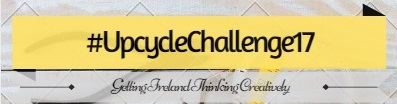 Please tick:  Group/Organisation               School                 Individual                Men’s Shed                  OtherIf selected as a finalist, you will need to be available for the presentation in October (2017). Location of presentation event TBC. There will be a winner in each region – Southern, Eastern-Midlands & Connacht-Ulster. Name:Phone:Email:Address:Address:Address:List materials used:List materials used:NewReused(Please describe where you sourced your reused items)Describe what you did with the item(s) you upcycled:  